федеральное государственное бюджетное образовательное учреждение высшего образования«Оренбургский государственный медицинский университет»Министерства здравоохранения Российской ФедерацииМЕТОДИЧЕСКИЕ УКАЗАНИЯ ПО САМОСТОЯТЕЛЬНОЙ РАБОТЕ ОБУЧАЮЩИХСЯПсихиатрия, медицинская психологияпо направлению специальности31.05.01Лечебное делоЯвляется частью основной профессиональной образовательной программы высшего образования по специальности 31.05.01Лечебное дело,утвержденной ученым советом ФГБОУ ВО ОрГМУ Минздрава Россиипротокол №9 от 30.04.2021 гОренбург1.Пояснительная запискаСамостоятельная работа — форма организации образовательного процесса, стимулирующая активность, самостоятельность, познавательный интерес обучающихся.Самостоятельная работа обучающихся является обязательным компонентом образовательного процесса, так как она обеспечивает закрепление получаемых знаний путем приобретения навыков осмысления и расширения их содержания, решения актуальных проблем формирования общекультурных (универсальных), общепрофессиональных и профессиональных компетенций, научно-исследовательской деятельности, подготовку к занятиям и прохождение промежуточной аттестации. Самостоятельная работа обучающихся представляет собой совокупность аудиторных и внеаудиторных занятий и работ, обеспечивающих успешное освоение образовательной программы высшего образования в соответствии с требованиями ФГОС. Выбор формы организации самостоятельной работы обучающихся определяется содержанием учебной дисциплины и формой организации обучения (лекция, семинар, практическое занятие, др.). Целью самостоятельной работы является: В результате выполнения самостоятельной работы по дисциплине (модулю) обучающийся должен: овладеть знаниями по общим вопросам психиатрии, по медицинской психологии и психиатрии, а также сформировать умение написания полной истории болезни по психиатрии или наркологии, а также уметь написать  направление больного к психиатру или наркологу.2. Содержание самостоятельной работы обучающихся.Содержание заданий для самостоятельной работы обучающихся по дисциплине представлено в фонде оценочных средств для проведения текущего контроля успеваемости и промежуточной аттестации по дисциплине, который прикреплен к рабочей программе дисциплины, раздел 6 «Учебно- методическое обеспечение по дисциплине (модулю)», в информационной системе Университета.Перечень учебной, учебно-методической, научной литературы и информационных ресурсов для самостоятельной работы представлен в рабочей программе дисциплины, раздел 8 « Перечень основной и дополнительной учебной литературы, необходимой для освоения дисциплины (модуля)». 3. Методические указания по выполнению заданий для самостоятельной работы по дисциплине. Методические указания по подготовке и оформлению рефератаРеферат – самостоятельная научно-исследовательская работа студента по раскрытию сути исследуемой проблемы, изложению различных точек зрения и собственных взглядов на нее. В реферате в последовательности должны быть все его структурные элементы: титульный лист, содержание, введение, основная часть, заключение, список использованных источников.1. Титульный лист реферата должен отражать название вуза, название факультета и кафедры, на которой выполняется данная работа, название реферата, фамилию и группу выполнившего, фамилию и ученую степень проверяющего. 2. В оглавлении последовательно излагаются названия пунктов реферата, указываются страницы, с которых начинается каждый пункт.3. Во введении формулируется суть исследуемой проблемы, обосновывается выбор темы, определяются ее значимость и актуальность, указываются цель и задачи реферата, дается характеристика используемой литературы.4. Основная часть: каждый раздел доказательно раскрывает отдельную проблему или одну из ее сторон, логически является продолжением предыдущего; в основной части могут быть представлены таблицы, графики, схемы.5. Заключение: подводятся итоги или дается обобщенный вывод по теме реферата, предлагаются рекомендации.Содержание реферата должно быть логичным; изложение материала носить проблемно-тематический характер, а текст полностью отражать тему, отвечая следующим требованиям:- актуальность рассматриваемой проблемы;- обоснованность излагаемых проблем, вопросов, предложений;- логичность, последовательность и краткость изложения;- отражение мнения по проблеме реферирующего.Ссылки по тексту реферата на используемые источники необходимо оформлять в квадратных скобках, указывая номер источника по списку литературы, приведенному в конце работы (например: [2]). Через точку после номера указываются дословно цитируемые предложения автора или страницы его текстов (например: [2. с. 24-25]). Собственные имена авторов в тексте реферата и источники на иностранном языке приводят на языке оригинала. Объем реферата как составной части педагогической практики должен составлять от 15 до 20 машинописных страниц формата А4. Размер шрифта «TimesNewRoman» 14 пт, межстрочный интервал, поля: правое — ; верхнее, левое и нижнее — . Нумерация страниц должна быть сквозной, начиная с титульного листа (на титульном листе номер не ставится).Методические указания обучающимся по подготовкек практическим занятиямПрактическое занятие – форма организации учебного процесса, направленная на повышение обучающимися практических умений и навыков посредством группового обсуждения темы, учебной проблемы под руководством преподавателя. При разработке устного ответа на практическом занятии можно использоватьклассическую схему ораторского искусства. В основе этой схемы лежит 5 этапов: 1. Подбор необходимого материала содержания предстоящего выступления.2. Составление плана, расчленение собранного материала в необходимой логической последовательности. 3. «Словесное выражение», литературная обработка речи, насыщение её содержания.4. Заучивание, запоминание текста речи или её отдельных аспектов (при необходимости).5. Произнесение речи с соответствующей интонацией, мимикой, жестами.Рекомендации по построению композиции устного ответа:1. Во введение следует: - привлечь внимание, вызвать интерес слушателей к проблеме, предмету ответа;- объяснить, почему ваши суждения о предмете (проблеме) являются авторитетными, значимыми;- установить контакт со слушателями путем указания на общие взгляды, прежний опыт.2. В предуведомлении следует:- раскрыть историю возникновения проблемы (предмета) выступления;- показать её социальную, научную или практическую значимость;- раскрыть известные ранее попытки её решения.3. В процессе аргументации необходимо: - сформулировать главный тезис и дать, если это необходимо для его разъяснения, дополнительную информацию;- сформулировать дополнительный тезис, при необходимости сопроводив его дополнительной информацией;- сформулировать заключение в общем виде;- указать на недостатки альтернативных позиций и на преимущества вашей позиции. 4. В заключении целесообразно:- обобщить вашу позицию по обсуждаемой проблеме, ваш окончательный вывод и решение;- обосновать, каковы последствия в случае отказа от вашего подхода к решению проблемы. Рекомендации по составлению развернутого плана-ответак теоретическим вопросам практического занятия1. Читая изучаемый материал в первый раз, подразделяйте его на основные смысловые части, выделяйте главные мысли, выводы.2. При составлении развернутого плана-конспекта формулируйте его пункты, подпункты, определяйте, что именно следует включить в план-конспект для раскрытия каждого из них.3. Наиболее существенные аспекты изучаемого материала (тезисы) последовательно и кратко излагайте своими словами или приводите в виде цитат.4. В конспект включайте как основные положения, так и конкретные факты, и примеры, но без их подробного описания.5. Отдельные слова и целые предложения пишите сокращенно, выписывайте только ключевые слова, вместо цитирования делайте лишь ссылки на страницы цитируемой работы, применяйте условные обозначения.6. Располагайте абзацы ступеньками, применяйте цветные карандаши, маркеры, фломастеры для выделения значимых мест.ДЕОНТОЛОГИЧЕСКИЕ УКАЗАНИЯ О РАБОТЕ С БОЛЬНЫМИ В ПСИХИАТРИЧЕСКОЙ БОЛЬНИЦЕ(к 1 и всем другим занятиям).Необходимо быть вежливым с больными, независимо от их поведения, ко всем следует обращаться на "Вы", называя их по имени и отчеству.Беседовать с больными в серьезном тоне, неторопливо. Не вышучивать высказывания больных, не смеяться над ними. Не вступать с больными в пререкания.При обследовании больного нужно исходить из четкого плана беседы с ним, если больной отвлекается, следует (не допуская резкости) направить разговор в нужную сторону.Не вступать с больными в разговоры и обсуждения, касающиеся их болезни,   режима, выписки, отношений с родственниками и другими людьми. При необходимости дать ответ на соответствующие вопросы больного, направлять его к лечащему врачу.Не вести в присутствии больного разговор на медицинские темы,   особенно относящиеся к его болезни.Не обманывать больных. Воздержаться от разговора о том, что может вызвать волнение. Не давать больным невыполнимых обещаний.Следить, чтобы больной после обследования не остался без надзора. Побеседовав с ним, передавать его дежурному персоналу. Не уводить больных из отделения без ведома персонала. Не оставлять открытыми двери отделения.Не выполнять без ведома врача каких-либо просьб больного, не передавать
письма, вещи, не сообщать каких-либо сведений о больном.Не оставлять в отделении: спичек, лезвий от бритв, булавок.Методические указания обучающимся к написанию психического статусаСтуденту надлежит описать психическое состояние больного, сосредоточившись на тех проявлениях, которые относятся к расстройствам, изучаемым на данном занятии. Он должен выделить симптомы и синдром (синдромы); по возможности и те, которые не относятся к теме занятия. Для этого он использует сведения из тех лекций, которые им уже прослушаны.Студент на каждом из занятий по общей психопатологии курирует нового больного. На двух студентов обычно дается один больной –один из кураторов ведет расспрос, а другой — делает записи; на следующем занятии они меняются ролями. Описание психического статуса с установлением симптомов и синдрома — основной способ отчета в выполнении практической задачи; преподаватель должен сделать заключение о нем после демонстрации больного, а если больной на занятии не демонстрируется, то после беседы в процессе разбора аналогичного больного или в конце занятияВ работе с больным, в составлении статуса, анализа его студент руководствуется: 1)планом психического статуса; 2)указаниями об особенностях работы в психиатрической больнице, дополнительными указаниями по методике исследования памяти и умственных способностей. Психический статус зачитывается вслух одним из кураторов.План психического статусаОриентировка во времени, месте, собственной личности. Доступность – вступает ли в общение быстро и охотно, обнаруживает ли замкнутость и нежелание общаться. Быстрота психических реакций. Мимика и моторика: живость, изменчивость, адекватность мимики, выразительность,   пластичность, ловкость движений, поза. Признаки возбуждения или заторможенности. Речь: голосовые модуляции, выразительность. Мышление: связность, последовательность, быстрота. Поведение в отделении, степень активности, занятия больного. Аккуратность в еде и одежде. Дисциплинированность. Преобладающее настроение, его устойчивость, сдвиги настроения, эмоциональные реакции на поведение окружающих, на помещение в больницу, на обследование.Обманы восприятия (галлюцинации, иллюзии, психосенсорные нарушения), их подробная характеристика. В ней нужно отразить, что именно воспринимает больной, бывают ли обманы постоянно или эпизодически, ночью или в любое время суток. Отношение больного к галлюцинаторным переживаниям. Болезненные (бредовые, сверхценные, навязчивые) мысли, подробная характеристика их содержания. Когда они возникают, как мотивирует их больной (логичность, степень убежденности, активность в доказательствах), как влияют они на поведение. Внимание, память, суждение, критика. Внимательность в беседе, полнота сообщения сведений о прошлом, запас знаний, суждений об окружающих (в тех случаях, когда намечаются отклонения памяти и мыслительных способностей, необходимо тщательное обследование и описание). Для этого следует воспользоваться инструкцией "Приемы исследования памяти и мышления". Заключение к  психическому статусу:а)	перечень симптомовб)	обозначение синдромов (синдрома)Приемы исследования памяти и мышления Внимание:   а)  Наблюдение в беседе должно выявить, способен ли больной           сосредоточиться, слушая, что ему говорят и пересказать;   б)  Последовательное вычитание из 100 по 7 или по 13;   в)  Перечисление дней недели в обратном порядке.Память:    а) Проверка запоминания текущих событий дня, что делал, что ел, где был, кого видел.    б) Запоминание нескольких однозначных цифр, слов (не менее пяти), например: нужно спросить их через 1 мин., через 10 мин., через час.    в) Прослушивание короткого рассказа или басни с последующей передачей содержания. Например: ПЛОХОЙ СТОРОЖ. У одной хозяйки мыши поели в погребе сало. Тогда она заперла в погребе кошку. А кошка поела и сало, и мясо, и молоко. УМНАЯ ГАЛКА. Хотела галка пить. На дворе стоял кувшин с водой, а в кувшине была вода только на дне. Галке нельзя было ее достать. Она стала кидать в кувшин камешки и столько набросала, что вода поднялась и можно было пить.     г) Память на прошедшие события, на общеизвестные исторические факты, на события личной жизни, сохранность школьных и профессиональных знаний. Конфабуляции выявляются в рассказах больного о своей жизни или путем специальных "наводящих" вопросов: "Что вчера здесь произошло?". "Где вы были вчера?", "Кого встретили?". "Куда ходили?","Куда ездили?".Мышление:Кроме проб, необходимо наблюдение за поведением больного в отделении, во время беседы. Учитывается сохранение чувств такта, понимание ситуации, умение вести себя в новой обстановке. Во всех случаях при определенной степени слабоумия во внимание принимается культурный уровень больного, запас знаний.а)  Для оценки простейших суждений в первую очередь нужны высказывания  больных об окружающих их людях, об их поступках. Выясняют понимание больными возможных причин этих поступков, умение планировать действия при решении привычных задач, например: рассказать, как приготовить пищу, рассчитать, сколько продуктов требуется на обед для семьи и т.д.б)  Способность к более сложным суждениям и абстрактному мышлению исследуются путем проб на обобщение однородных понятий, например, стол, стул, диван (мебель), разграничение понятий: кража и заем, река и озеро, ложь и ошибка; при грубом слабоумии - более отдаленных понятий, например: машина и лошадь, рыба и лодка; понимание переносного значения поговорок, пословиц, умение применять их к ситуациям, близким и понятным больному, понимание подтекста басен, шуток,  общего смысла короткого рассказа.При исследовании критики выясняют:а)	отношение пациента к его болезни в целом - считает ли он себя больным, в чем видит болезнь, как переживает сам факт заболевания;б)	отношение к отдельным жизненным изменениям: как сам больной оценивает изменение своих мыслительных способностей, нарушение памяти, речи, отношение к этим недостаткам при указании на них со стороны. Регистрируют также способность улавливать ошибки в суждениях других больных или ошибки в суждениях, нарочито высказанных собеседником;в)	критика больного к своему поведению: отметить реакцию больных на собственные неправильные поступки при указании на них, понимание больным отношения к нему окружающих, такие проявления, как развязность, бестактность.Схема амбулаторной истории болезниСтуденты педиатрического факультета курируют больных как взрослых, так и детей. Поскольку общая схема описания и порядок обследования его методики не имеет принципиальных отличий, здесь приводится план амбулаторной истории болезни, которым необходимо руководствоваться при курации как ребенка, так и взрослого.Фамилия, имя, отчество__________________________________________________Основные анамнестические данные (если их можно получить от больного)__________________________________________________________________________________________________________________________________________________________________________________________________________________Основные данные из неврологического и соматического статусов (указать только отклонения)________________________________________________________________________________________________________________________________________________________________________________________________________Краткий психический статус________________________________________________________________________________________________________________________________________________________________________________________________________________________________________________________________Диагноз психопатологического синдрома_______________________________________________________________________________________________________________________________________________________________________________
Предположительный нозологический диагноз_____________________________________________________________________________________________________Лечение (составить рецепты необходимых лекарств)_____________________________________________________________________________________________________________________________________________________________________«___» __________________ 200__ г                                                                          Подпись_______________________Методические рекомендации обучающимся по написанию полной истории болезниСтуденты лечебного факультета курируют больных как взрослых, так и детей. Поскольку общая схема описания и порядок обследования его методики не имеет принципиальных отличий, здесь приводится подробный план истории болезни, которым необходимо руководствоваться при курации как ребенка, так и взрослого.Необходимо понимать, что у ребенка «субъективный анамнез» не может быть достаточно полным, что самое важное для его обследования — объективный анамнез должен быть достаточно подробным, содержать подробное описание всех деталей физического и нервно-психического развития ребенка, условий, в которых он растет и развивается. С другой стороны, от взрослых больных нет возможности получить о детстве такие сведения и поэтому расспрос их об этом может быть ограничен теми .данными, которые имеют явное значение для понимания болезни взрослого (болезни родителей, задержка развития, тяжелые условия в детстве, слабая успеваемость в школе, проявление детской «нервности», тяжелые инфекции, физические и психические травмы).ПЛАН ПОЛНОЙ ИСТОРИИ БОЛЕЗНИ И ОБОСНОВАНИЯ ДИАГНОЗА       1. ПАСПОРТНЫЕ ДАННЫЕ.       2. АНАМНЕЗ СУБЪЕКТИВНЫЙ И ОБЪЕКТИВНЫЙ.A. Семейный анамнез.Сведения о ближайших родственниках, судьба которых известна, детях больного. Психические отклонения и заболевания у них: припадки, странности характера, самоубийства, алкоголизм, сосудистые поражения, эндокринные и обменные нарушения.Б. Анамнез жизни.Раннее детство. Возраст родителей в момент рождения больного, как протекали роды у матери. Развитие ребенка. Когда начал ходить, говорить. Детские заболевания, течение их и последствия. Ночное недержание мочи, ночные страхи, нервность, припадки.Школьный период. Начало обучения, успеваемость, усидчивость. Интерес к тем или иным занятиям, школьным предметам. Затруднения в учебе и их причины.Половая сфера. Время наступления полового созревания, нервно-психические отклонения в пубертатном периоде. Половое влечение, связи, сексуальные отклонения. Для женщин - время наступления менструаций, их регулярность. Беременности и аборты, роды. Климакс, протекание его. Основные особенности личности до болезни. Активность, уравновешенность, терпеливость. Склонность к аффектам и нервным срывам, преобладающее настроение, колебания его. Общительность, преобладающие интересы, увлечения.Семейная жизнь. Когда вступил в брак, отношения в семье.Служба в армии. Приспособление к условиям армии, конфликты, дисциплинарные нарушения.Профессиональный анамнез. Начало трудовой деятельности. Перемены профессии и их причины. Конфликтность на работе. Удовлетворенность работой. Профессиональные вредности.Внешние вредности и их влияние на нервную систему. Перенесенные инфекции: психические нарушения в остром периоде. Интоксикации, употребление алкоголя, с какого времени, с какой частотой. Характер опьянения. Похмелье и последующие нервно-психические нарушения. Психические травмы.B. Анамнез заболевания.Болезненные эпизоды в прошлом. Первые проявления болезни: головные боли, головокружение, бессонница, снижение работоспособности, раздражительность, снижение интересов, изменение склонностей, замкнутость, изменение настроения, странные поступки и высказывания, бред и др.Течение заболевания до момента помещения в больницу.3. НАСТОЯЩЕЕ СОСТОЯНИЕ. НЕПОСРЕДСТВЕННЫЙ ПОВОД И ОБСТОЯТЕЛЬСТВА СТАЦИОНИРОВАНИЯ.А. Краткие соматические и неврологические данные.Отклонения в соматическом и неврологическом статусах и лабораторных исследованиях. Б. Психический статус: см. зан.1, стр. 22.4. ОБОСНОВАНИЕ ДИАГНОЗА, (подробные указания - см стр. 44)Перечисление физических и психических симптомов.Синдромальный диагноз.Оценка течения заболевания.Оценка "почвы" и предполагаемая у данного больного этиология.Предположительный диагноз болезни (с указанием признаков, на основании которых сделан выбор диагноза).Дифференциальный диагноз: клинические особенности, отклоняющиеся  от типичных для предположенного заболевания, сходные с теми,  которые бывают при других болезнях, дифференциация с этими заболеваниями.Окончательный диагноз.5. НАПРАВЛЕНИЕ В ПСИХИАТРИЧЕСКИЙ ИЛИ НАРКОЛОГИЧЕСКИЙ СТАЦИОНАР Схема направления в психиатрический или наркологический стационар НАПРАВЛЕНИЕ             ___________________________                               (название учреждения)НАПРАВЛЯЕТСЯ НА СТАЦИОНАРНОЕ ЛЕЧЕНИЕ (ОБСЛЕДОВАНИЕ)В______________________________________________________________________(областную психиатрическую больницу, наркологический диспансер)ФИО пациента___________________________________________________________Год рождения_______________Домашний адрес______________________________Место работы______________________профессия____________________________Сведения об инвалидности______________срок п/о___________________________Адреса родственников (Ф.И.О.)________________________________________________________________________________№тел.______________________________Основание для госпитализации в стационар__________________________________Госпитализация: а)добровольная; б) недобровольная.(подчеркнуть)При недобровольной госпитализации указать основания (критерии):________________________________________________________________________________________________________________________________________________Последний раз лечился в __________________________________________________                                                     (наименование психиатрического стационара и дата)Оказанная неотложная психиатрическая помощь______________________________________________________________________________________________________Данные о параклинических обследованиях___________________________________________________________________________________________________________Объективные сведения о больном (анамнез, катамнез) напрвляется в больницу первично, повторно с указанием проводимого лечения до поступления в стациоар, диспансерного наблюдения ( о АДП, АПЛ)____________________________________________________________________________________________________________________________________________________________________________________________________________________________________________________________________________________________________________________________________________________________________________________________________________________________________________________________________________________________________________________Психиатрический статус_______________________________________________________________________________________________________________________________________________________________________________________________________________________________________________________________________________Сомато-неврологический статус с указанием температуры тела, наличие телесных повреждений, угрожающих для жизни явлений, контакт с инфекционными больными, осмотр на педикулез_________________________________________________________________________________________________________________________________________________________________________________________________________________________________Диагноз (синдромальный и предположительный нозологический___________________________________________________________________________________________________________________________________________________________________________________________________________________________________Врач общей практики:________________________________________(подпись)«___»____________________ 20___г.КРАТКИЕ МЕТОДИЧЕСКИЕ УКАЗАНИЯ К ОБОСНОВАНИЮ ДИАГНОЗА (методика клинического разбора).Первое условие правильного разбора - полнота и точность исследования и описания больного в истории болезни, но для того, чтобы диагноз был правильным, нужно также систематическое мышление. В психиатрии это особенно необходимо ввиду сложности психопатологических проявлений и возможной субъективности в их оценке. Представленная здесь общая схема построения диагноза должна содействовать правильному и всестороннему пониманию болезни в каждом конкретном случае.1. ВЫДЕЛЕНИЕ СИМПТОМОВПрежде всего, нужно дать себе отчет в том, какие симптомы - неврологические, соматические и психопатологические - могут быть усмотрены в совокупности фактических данных, приведенных в истории болезни и перечислить эти симптомы. Недостаточный учет или неточное обозначение симптомов могут обесценить всю дальнейшую работу по построению диагноза и привести к ошибкам. Следует помнить, что врач далеко не всегда отмечает у больных такие типичные сочетания признаков, которые описаны в книгах. Для неопытного и невнимательного клинициста существует опасность "подгонять" свои описания к тем, которые есть в учебниках, находить симптомы, соответствующие заболеванию, на которые он настроился и не замечать явлений, противоречащих его диагностическому предположению.2. СИНДРОМАЛЬНЫЙ ДИАГНОЗВторым этапом диагностического мышления является объединение симптомов в синдромы. Синдром (группа симптомов, обусловленных единым патогенезом и закономерно появляющихся вместе при разных болезнях) - основная единица, которой оперируют в диагностическом суждении. Обозначение синдрома должно соответствовать принятой в психиатрии номенклатуре (см. стр.  "Номенклатура синдромов").Квалификация синдрома может быть затруднительной ввиду нечеткой клинической картины или наличия симптомов, могущих быть отнесенными к различным синдромам. В таких случаях нужно определить, какие это синдромы и мотивировать, почему диагностирован тот или иной синдром, несмотря на отклонения от типовой картины.3. ОЦЕНКА ТЕЧЕНИЯ ЗАБОЛЕВАНИЯСиндромальная картина состояния - только один из критериев нозологического диагноза. Другой критерий - течение заболевания. Поэтому необходимо дать терминологическую квалификацию течения, не повторяя фактического описания его в истории болезни.Нередко врачу приходится иметь дело с длительно текущим заболеванием, и оценка его течения чрезвычайно важна не только для определения нозологической формы, не и для прогноза и для выбора метода лечения. Поэтому характеристика течения заболевания должна отражать все индивидуальные особенности развития болезни у данного больного. Особенно важна характеристика начала заболевания, инициального этапа. Желательно установить, какой синдром являлся преобладающим, ведущим как в инициальном, так и в последующих этапах болезни. Важно также уловить моменты и характер смены (перехода) синдромов, их усложнение. Например, в случае параноидной шизофрении с обычным течением нужно выделить характерные этапы: паранойяльный, параноидный, парафренный, шизофазия (А. В. Снежневский).В общей характеристике течения нужно пользоваться установленными понятиями: острое, подострое, прогрессируюшее (прогредиентное), ремитгирующее,  приступообразное,  регредиентное течение.4. ОЦЕНКА "ПОЧВЫ" И ЭТИОЛОГИИ В понятие "почва" вкладывается конституция больного, все те моменты в его состоянии до болезни, которые могли бы повлиять на возникновение болезни и формирование ее картины. Должна быть дана оценка данных о наследственности больного, о вредностях, которые действовали на больного в прошлом, об особенностях характера и соматической сферы.В качестве предполагаемых причин психоза прежде всего должны быть рассмотрены те внешние влияния, на которые есть достоверные указания в анамнезе. Должны быть приняты во внимание не только основные, но и дополнительные причины и условия (в частности, психологическая ситуация).5. ПРЕДПОЛОЖИТЕЛЬНЫЙ ДИАГНОЗ (выбор диагноза)Диагностическое рассуждение имеет две стороны (два этапа): позитивную, постулирующую - утверждения о наличии того или  иного заболевания  и критическую - подбор и пересмотр всех данных, которые противоречат этому утверждению. До того, пока эта критическая оценка не сделана, диагноз имеет характер предположительного. Для того, чтобы поставить предположительный диагноз, следует из имеющихся у больного симптомов, данных о течении, об этиологии отобрать такие признаки, которые соответствуют определенному заболеванию. Эти признаки следует привести для мотивировки предположительного диагноза. Другие, не характерные для предположенного заболевания клинические данные, оставляются в стороне. Они будут учтены в дифференциальном и окончательном диагнозе.ПРИМЕР: Больному 28 лет. С детства - обидчивый, очень чувствительный, замкнутый. В течение последних двух лет - повышенная утомляемость. Периодически возникали мысли о собственной неполноценности, чувство, что в его жизни "все идет самотеком". В течение полугода беспокоят неопределенные боли в голове. После развода с женой стал замечать, что за ним следят, что посторонние ходят за ним по улицам, говорят о нем между собой, что посторонние люди смотрят на него. Больной насторожен, в отделении держится уединенно, временами отказывается от еды, прислушивается к чему-то. Вял, мимика бедная, интереса к беседе с врачом, к окружающему не обнаруживает.Большинство фактов из представленной совокупности указывает на возможность параноидной формы шизофрении. Этот предполагаемый диагноз можно мотивировать молодым возрастом, наличием бредовых идей преследования, не отражающих явным образом реального конфликта (разрыв с женой), замкнутостью больного, бедной эмоциональностью. Такие факты, как возникновение психоза после конфликта, характерологические отклонения до болезни, которые дают основание для другого предположения - о реактивном параноиде - будут рассмотрены при дифференциальном диагнозе.6. ДИФФЕРЕНЦИАЛЬНЫЙ ДИАГНОЗДифференциальный диагноз предназначен для проверки предположительного и представляет собой критическую часть диагностического рассуждения. Предположительный диагноз контролируется при помощи анализа тех признаков, которые характерны для предполагаемой формы.Используем такой путь для контроля предположительного диагноза в нашем примере. Не типичными для параноидной формы шизофрении признаками в этом примере оказываются: возникновение бреда после конфликта, наличие сенситивных черт характера у больного, отсутствие нарушений в течении мыслей. Эти явления дают повод предполагать у больного реактивный параноид, возникший вследствие переживаний, обусловленных уходом жены.Проводя дифференциацию с этим заболеванием, мы убеждаемся в том, что отсутствие связи в содержании бреда с травмирующим переживанием, бедные эмоциональные проявления несовместимы с этим диагнозом. Контроль, таким образом, подтверждает наш предполагаемый диагноз шизофрении.Другой путь дифференциального диагноза - сличение (аналогия) с заболеваниями, имеющими сходную картину. Например, устанавливая диагноз у больного со слуховыми галлюцинациями, мы можем иметь в виду различение между теми заболеваниями, для которых характерен вербальный галлюциноз - алкогольным, люэтическим психозами, психозами при общих инфекциях, шизофренией. Этот путь диагноза более прост, но он в меньшей мере учитывает конкретно индивидуальные особенности данного случая болезни. В практике диагноза дифференциально-диагностические предположения служат не только для построения суждений, но и для выбора действий, направленных на уточнение диагноза - лабораторных исследований, сбора недостающих сведений анамнеза и др.В том случае, если диагностическое заключение, по мнению куратора, невозможно на основании сведений больничной истории болезни, в которой содержатся все анализы и другие данные исследований, он может выставить диагноз, который считает наиболее вероятным, наряду с другим, возможным, и указать, что необходимо сделать для устранения сомнений. Первый из этих диагнозов должен быть таким подробным, как и в том случае, если без сомнений устанавливается диагноз того или иного заболевания.7. ОКОНЧАТЕЛЬНЫЙ ДИАГНОЗПредположительный диагноз ограничивается только указанием на общую нозологическую форму и является самым кратким, самым общим, абстрактным диагнозом. Окончательный диагноз - развернутый, конкретный: он является результатом всего анализа заболевания, должен учитывать как типичное, общее для всех случаев данной нозологической формы, так и особое, индивидуальное, свойственное только данному больному (в частности, атипичные для данной формы симптомы). Такой диагноз называют структурным, имея в виду, что он отражает формирующие картину факторы: соотношение "почвы", основного и дополнительного фактора, особенности процесса и его локализации и т. п. (см. раздел программы "Этиология и патогенез", стр.).Окончательный диагноз должен быть сформулирован таким образом, чтобы наряду с нозологической формой в нем были указаны:1) вариант этой формы; 2) важнейший синдром; 3) тип течения; 4) этап или стадия течения; 5) выраженность патологических отклонений; 6) особенности локализации; 7) особенности "почвы", наследственности, характера.Так, окончательный диагноз в нашем примере параноидной шизофрении может быть следующим: Шизофрения, параноидная форма, непрерывно-прогредиентное течение, параноидный этап у личности с психастеническими чертами характера.Окончательный диагноз должен служить основой для мотивации прогноза, лечения, трудоустройства, поэтому он и должен быть установлен с исчерпывающей полнотой и конкретностью.Методические рекомендации обучающимся по подготовке к тестовым заданиям.Выполнение тестовых заданий по темам модулей предоставляет обучающимся возможность самостоятельно контролировать уровень своих знаний, обнаруживать пробелы в знаниях и принимать меры по их ликвидации. Форма изложения тестовых заданий позволяет закрепить и восстановить в памяти пройденный материал. Тестовые задания охватывают основные вопросы по изучаемой теме. У обучающегося есть возможность выбора правильного ответа или нескольких правильных ответов из числа предложенных вариантов. Для выполнения тестовых заданий обучающиеся должны изучить лекционный материал по теме, соответствующие разделы учебников, учебных пособий и других источников. Итоговое тестирование выполняется на последнем занятии дисциплины. Обучающийся имеет возможность самостоятельно в режиме обучения готовиться к тестированию.При работе с тестами следует соблюдать определенные правила:прежде чем приступить к практическим заданиям, необходимо студентам разобраться в теории вопроса; проработать информационный материал по дисциплине. (Список рекомендованной основной и дополнительной литературы приведен в ФОС);придерживаться принципа последовательности при выполнении заданий, так как их очередность имеет внутреннюю логику, а сложность возрастает постепенно;не пытаться угадывать ответы или подгонять свое решение под готовый ответ;приступая к работе с тестами, внимательно и до конца прочтите вопрос и предлагаемые варианты ответов. Выберите правильные (их может быть несколько;в процессе решения желательно применять несколько подходов в решении задания. Это позволяет максимально гибко оперировать методами решения, находя каждый раз оптимальный вариант;если Вы встретили чрезвычайно трудный для Вас вопрос, не тратьте много времени на него. Переходите к другим тестам. Вернитесь к трудному вопросу в конце; обязательно оставьте время для проверки ответов, чтобы избежать механических ошибок.Личностный опросник Г. Айзенка. (Тест на темперамент EPI. Диагностика самооценки по Айзенку. Методика определения темперамента)Личностный опросник Ганса Айзенка (EPI) поможет вам узнать свой темперамент, определить тип темперамента с учетом интроверсии и экстраверсии личности, а так же эмоциональной устойчивости. Диагностика самооценки по Г. Айзенку является, пожалуй, классической методикой для определения темперамента и одной из самых значимых в современной психологии. Пройдя  тест на темперамент Айзенка, вы сможете лучше познать свое собственное Я. Вы поймете, что представляет из себя ваш характер и сможете занять более правильную позицию в жизни. Знание темперамента своих близких и друзей, поможет вам комфортно уживаться в семье и в трудовом коллективе. Так, например, в некоторых школах, поступающий должен пройти тест на темперамент. В соответствии с этими тестами в дальнейшем будут формироваться классы. Многие работодатели при приеме на работу так же предлагают пройти тест на темперамент, чтобы выбрать того из соискателей, который удачно впишется в коллектив. Инструкция. Вам предлагается ответить на 57 вопросов. Вопросы направлены на выявление вашего обычного способа поведения. Постарайтесь представить типичны ситуации и дайте первый «естественный» ответ, который придет вам в голову. Если вы согласны с утверждением, поставьте рядом с его номером знак + (да), если нет — знак — (нет). Стимульный материал к Личностному опроснику Г. Айзенка (Тест на темперамент EPI. Диагностика самооценки по Айзенку. Методика определения темперамента). Нравится ли вам оживление и суета вокруг вас? Часто ли у вас бывает беспокойное чувство, что вам что-нибудь хочется, а вы не знаете что?Вы из тех людей, которые не лезут за словом в карман? Чувствуете ли вы себя иногда счастливым, а иногда печальным без какой-либо причины?Держитесь ли вы обычно в тени на вечеринках или в компании? Всегда ли в детстве вы делали немедленно и безропотно то, что вам приказывали? Бывает ли у вас иногда дурное настроение?Когда вас втягивают в ссору, предпочитаете ли вы отмолчаться, надеясь, что все обойдется? Легко ли вы поддаетесь переменам настроения? Нравится ли вам находиться среди людей? Часто ли вы теряли сон из-за своих тревог? Упрямитесь ли вы иногда? Могли бы вы назвать себя бесчестным? Часто ли вам приходят хорошие мысли слишком поздно?Предпочитаете ли вы работать в одиночестве? Часто ли вы чувствуете себя апатичным и усталым без серьезной причины? Вы по натуре живой человек? Смеетесь ли вы иногда над неприличными шутками? Часто ли вам что-то так надоедает, что вы чувствуете себя «сытым по горло»? Чувствуете ли вы себя неловко в какой-либо одежде, кроме повседневной? Часто ли ваши мысли отвлекаются, когда вы пытаетесь сосредоточиться на чем-то? Можете ли вы быстро выразить ваши мысли словами? Часто ли вы бываете погружены в свои мысли? Полностью ли вы свободны от всяких предрассудков? Нравятся ли вам первоапрельские шутки? Часто ли вы думаете о своей работе? Очень ли вы любите вкусно поесть? Нуждаетесь ли вы в дружески расположенном человеке, чтобы выговориться, когда вы раздражены? Очень ли вам неприятно брать взаймы или продавать что-нибудь, когда вы нуждаетесь в деньгах? Хвастаетесь ли вы иногда? Очень ли вы чувствительны к некоторым вещам?Предпочли бы вы остаться в одиночестве дома, чем пойти на скучную вечеринку? Бываете ли вы иногда беспокойными настолько, что не можете долго усидеть на месте? Склонны ли вы планировать свои дела тщательно и раньше чем следовало бы? Бывают ли у вас головокружения?Всегда ли вы отвечаете на письма сразу после прочтения? Справляетесь ли вы с делом лучше, обдумав его самостоятельно, а не обсуждая с другими? Бывает ли у вас когда-либо одышка, даже если вы не делали никакой тяжелой работы? Можно ли сказать, что вы человек, которого не волнует, чтобы все было именно так, как нужно?Беспокоят ли вас ваши нервы? Предпочитаете ли вы больше строить планы, чем действовать? Откладываете ли вы иногда на завтра то, что должны сделать сегодня? Нервничаете ли вы в местах, подобных лифту, метро, туннелю? При знакомстве вы обычно первыми проявляете инициативу? Бывают ли у вас сильные головные боли? Считаете ли вы обычно, что все само собой уладится и придет в норму? Трудно ли вам заснуть ночью? Лгали ли вы когда-нибудь в своей жизни? Говорите ли вы иногда первое, что придет в голову? Долго ли вы переживаете после случившегося конфуза? Замкнуты ли вы обычно со всеми, кроме близких друзей? Часто ли с вами случаются неприятности? Любите ли вы рассказывать истории друзьям? Предпочитаете ли вы больше выигрывать, чем проигрывать? Часто ли вы чувствуете себя неловко в обществе людей выше вас по положению?Когда обстоятельства против вас, обычно вы думаете тем не менее, что стоит еще что-либо предпринять? Часто ли у вас сосет под ложечкой перед важным делом? Ключ, обработка результатов Личностного опросника Г. Айзенка (Тест на темперамент EPI. Диагностика самооценки по Айзенку. Методика определения темперамента)Экстраверсия - интроверсия: «да» (+): 1, 3, 8, 10, 13, 17, 22, 25, 27, 39, 44, 46, 49, 53, 56; «нет» (-): 5, 15, 20, 29, 32, 34, 37, 41, 51. Нейротизм (эмоциональная стабильность - эмоциональная нестабильность): «да» (+): 2, 4, 7, 9, 11, 14, 16, 19, 21, 23, 26, 28, 31, 33, 35, 38, 40, 43, 45, 47, 50, 52, 55, 57. «Шкала лжи»: «да» (+): 6, 24, 36; «нет» (-): 12, 18, 30, 42, 48, 54. Ответы, совпадающие с ключом, оцениваются в 1 балл. Интерпретация результатов Личностного опросника Г. Айзенка (Тест на темперамент EPI. Диагностика самооценки по Айзенку. Методика определения темперамента) При анализе результатов следует придерживаться следующих ориентиров.Экстраверсия - интроверсия:больше 19 - яркий экстраверт, больше 15 - экстраверт, больше 12 - склонность к экстраверсии, 12 - среднее значение,меньше 12 - склонность к интроверсии,меньше 9 - интроверт,меньше 5 - глубокий интроверт. Нейротизм:больше 19 - очень высокий уровень нейротизма, больше 13 - высокий уровень нейротизма, 9 - 13 - среднее значение, меньше 9 - низкий уровень нейротизма. Ложь:больше 4 - неискренность в ответах, свидетельствующая также о некоторой демонстративности поведения и ориентированности испытуемого на социальное одобрение, меньше 4 - норма. Описание шкалЭкстраверсия — интроверсия Характеризуя типичного экстраверта, автор отмечает его общительность и обращенность индивида вовне, широкий круг знакомств, необходимость в контактах. Он действует под влиянием момента, ипульсивен, вспыльчив, беззаботен, оптимистичен, добродушен, весел. Предпочитает движение и действие, имеет тенденцию к агрессивности. Чувства и эмоции не имеют строгого контроля, склонен к рискованным поступкам. На него не всегда можно положиться. Типичный интроверт — это спокойный, застенчивый, интроективный человек, склонный к самоанализу. Сдержан и отдален от всех, кроме близких друзей. Планирует и обдумывает свои действия заранее, не доверяет внезапным побуждениям серьезно относится к принятию решений, любит во всем порядок. Контролирует свои чувства, его нелегко вывести из себя. Обладает пессимистичностью, высоко ценит нравственные нормы. Нейротизм Характеризует эмоциональную устойчивость или неустойчивость (эмоциональная стабильность или нестабильность). Нейротизм, по некоторым данным, связан с показателями лабильности нервной системы. Эмоциональная устойчивость — черта, выражающая сохранение организованного поведения, ситуативной целенаправленности в обычных и стрессовых ситуациях. Характеризуется зрелостью, отличной адаптацией, отсутствием большой напряженности, беспокойства, а также склонностью к лидерству, общительности. Нейротизм выражается в чрезвычайной нервности, неустойчивости, плохой адаптации, склонности к быстрой смене настроений (лабильности), чувстве виновности и беспокойства, озабоченности, депрессивных реакциях, рассеянности внимания, неустойчивости в стрессовых ситуациях. Нейротизму соответствует эмоциональность, импульсивность; неровность в контактах с людьми, изменчивость интересов, неуверенность в себе, выраженная чувствительность, впечатлительность, склонность к раздражительности. Нейротическая личность характеризуется неадекватно сильными реакциями по отношению к вызывающим их стимулам. У лиц с высокими показателями по шкале нейротизма в неблагоприятных стрессовых ситуациях может развиться невроз.Круг Айзенка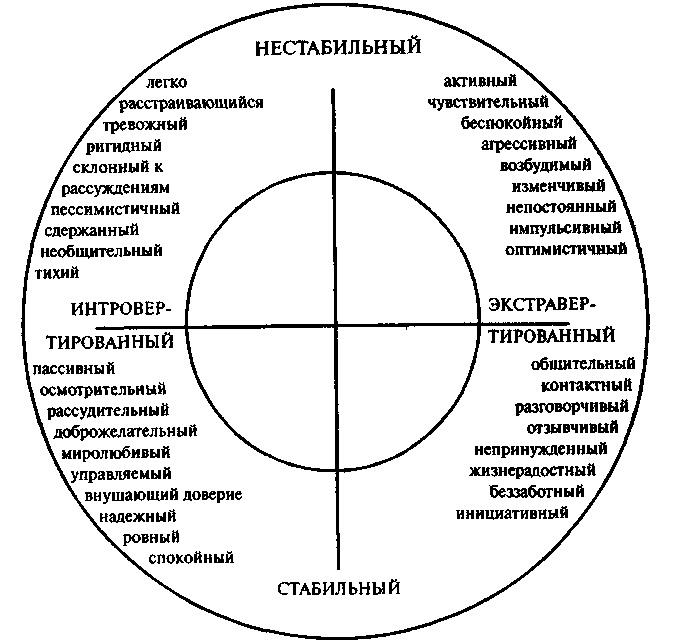 Пояснение к рисунку "круг Айзенка": Сангвиник = стабильный + экстравертированный Флегматик = стабильный + интровертированный Меланхолик = нестабильный + интровертированный Холерик = нестабильный + экстравертированный Представление результатов по шкалам экстраверсии и нейротизма осуществляется при помощи системы координат. Интерпретация полученных результатов проводится на основе психологических характеристик личности, соответствующих тому или иному квадрату координатной модели с учетом степени выраженности индивидуально-психологических свойств и степени достоверности полученных данных. Привлекая данные из физиологии высшей нервной деятельности, Айзенк высказывает гипотезу о том, что сильный и слабый типы, по Павлову, очень близки к экстравертированному и интровертированному типам личности. Природа интроверсии и экстраверсии усматривается во врожденных свойствах центральной нервной системы, которые обеспечивают уравновешенность процессов возбуждения и торможения. Таким образом, используя данные обследования по шкалам экстраверсии, интроверсии и нейротизма, можно вывести показатели темперамента личности по классификации Павлова, который описал четыре классических типа: сангвиник (по основным свойствам центральной нервной системы характеризуется как сильный, уравновешенный, подвижный), холерик (сильный, неуравновешенный, подвижный), флегматик (сильный, уравновешенный, инертный), меланхолик (слабый, неуравновешенный, инертный). «Чистый» сангвиник (высокая экстраверсия и низкий нейротизм) быстро приспосабливается к новым условиям, быстро сходится с людьми, общителен. Чувства легко возникают и сменяются, эмоциональные переживания, как правило, неглубоки. Мимика богатая, подвижная, выразительная. Несколько непоседлив, нуждается в новых впечатлениях, недостаточно регулирует свои импульсы, не умеет строго придерживаться выработанного распорядка, жизни, системы в работе. В связи с этим не может успешно выполнять дело, требующее равной затраты сил, длительного и методичного напряжения, усидчивости, устойчивости внимания, терпения. При отсутствии серьезных целей, глубоких мыслей, творческой деятельности вырабатываются поверхностность и непостоянство. Холерик (высокая экстраверсия и высокий нейротизм) отличается повышенной возбудимостью, действия прерывисты. Ему свойственны резкость и стремительность движений, сила, импульсивность, яркая выраженность эмоциональных переживаний. Вследствие неуравновешенности, увлекшись делом, склонен действовать изо всех сил, истощаться больше, чем следует. Имея общественные интересы, темперамент проявляет в инициативности, энергичности, принципиальности. При отсутствии духовной жизни холерический темперамент часто проявляется в раздражительности, эффективности, несдержанности, вспыльчивости, неспособности к самоконтролю при эмоциональных обстоятельствах. Флегматик (высокая интровесия и высокий нейротизм) характеризуется сравнительно низким уровнем активности поведения, новые формы которого вырабатываются медленно, но являются стойкими. Обладает медлительностью и спокойствием в действиях, мимике и речи, ровностью, постоянством, глубиной чувств и настроений. Настойчивый и упорный «труженик жизни», он редко выходит из себя, не склонен к аффектам, рассчитав свои силы, доводит дело до конца, ровен в отношениях, в меру общителен, не любит попусту болтать. Экономит силы, попусту их не тратит. В зависимости от условий в одних случаях флегматик может характеризоваться «положительными» чертами - выдержкой, глубиной мыслей, постоянством, основательностью и т. д., в других - вялостью, безучастностью к окружающему, ленью и безволием, бедностью и слабостью эмоций, склонностью к выполнению одних лишь привычных действий. Меланхолик (высокая интроверсия и высокий нейротизм). У него реакция часто не соответствует силе раздражителя, присутствует глубина и устойчивость чувств при слабом их выражении. Ему трудно долго на чем-то сосредоточиться. Сильные воздействия часто вызывают у меланхолика продолжительную тормозную реакцию (опускаются руки). Ему свойственны сдержанность и приглушенность моторики и речи, застенчивость, робость, нерешительность. В нормальных условиях меланхолик - человек глубокий, содержательный, может быть хорошим тружеником, успешно справляться с жизненными задачами. При неблагоприятных условиях может превратиться в замкнутого, боязливого, тревожного, ранимого человека, склонного к тяжелым внутренним переживаниям таких жизненных обстоятельств, которые вовсе этого не заслуживают. Определение преобладающего типа отношения к болезниОпросник разработан в Научно-исследовательском психоневрологическом институте им. Бехтерева на основе концепции психологии отношений В. Н. Мясищева с целью оценки личностного реагирования на болезнь. С помощью опросника можно выявить 12 типов отношения пациента к болезни:1. Гармоничный (Г) – трезвая оценка своего состояния без склонности преувеличивать его тяжесть и без оснований видеть все в мрачном свете, но и без недооценки тяжести болезни: стремление во всем активно содействовать успеху лечения; нежелание обременять других тяготами ухода за собой.2. Эргопатический (Р) – уход от болезни в работу, характерно ответственное, одержимое отношение к работе, избирательное отношение к обследованию и лечению, обусловленное стремлением сохранить возможность продолжения активной трудовой деятельности.3. Анозогнозический (3) – активное отбрасывание мысли о болезни, о возможных ее последствиях; приписывание проявлений болезни случайным обстоятельствам, отказ от обследования и лечения; желание обойтись «своими средствами», пренебрежение, легкомысленное отношение к болезни и лечению.4. Тревожный (Г) – непрерывное беспокойство и мнительность в отношении неблагоприятного течения болезни, возможных осложнений, неэффективности и даже опасности лечения, поиск его новых способов, жажда дополнительной информации о болезни, выраженный интерес к объективным данным о заболевании, настроение тревожное; защитой от тревоги становятся приметы и ритуалы.5. Ипохондрический (И) – «сосредоточение» на субъективных и иных неприятных ощущениях, стремление постоянно рассказывать о них окружающим; преувеличение действительных и высказывание несуществующих болезней и страданий, сочетание желания лечиться и неверия в успех, требования тщательного обследования, в то же время боязнь вреда и болезненности процедур.6. Неврастенический (Н) – поведение по типу «раздражительной слабости», вспышки раздражения, особенно при болях, при неприятных ощущениях, при неудачах лечения, раздражение нередко изливается на первого попавшегося и завершается раскаяниями и слезами; непереносимость болевых ощущений, нетерпеливость, неспособность ждать облегчения.7. Меланхолический (М) – удрученность болезнью, неверие в выздоровление, в возможное улучшение и эффект лечения; активные депрессивные высказывания вплоть до суицидных мыслей, пессимистический взгляд на все вокруг, неверие в успех лечения даже при благоприятных объективных данных.8. Апатический (А) – полное безразличие к своей судьбе, к исходу болезни, к результатам лечения; пассивное подчинение процедурам и лечению при настойчивом побуждении со стороны, утрата интереса к жизни, ко всему, что ранее волновало.9. Сензитивный (С) – чрезмерная озабоченность возможностью неблагоприятного впечатления, которое могут произвести на окружающих сведения о его болезни; опасения, что окружающие станут его избегать, считать неполноценным, пренебрежительно или с опаской относиться, распускать неблагоприятные слухи о причине и природе болезни; боязнь стать обузой для близких из-за болезни и неблагожелательного отношения с их стороны в связи с этим.10. Эгоцентрический (Я) – «уход в болезнь», выставление на показ близким и окружающим своих страданий и переживаний с целью полностью завладеть их вниманием; требование исключительной заботы о себе, постоянное желание показать другим свое особое положение, исключительность своей болезни.11. Паранойяльный (П) – уверенность, что болезнь — результат чьего-то умысла, крайняя подозрительность к лекарствам и процедурам, стремление приписывать возможные осложнения и побочные действия лекарств халатности или злому умыслу врачей и персонала, обвинения и требования наказания в связи с этим.12. Дисфорический (Д) – доминирует мрачно-озлобленное настроение, постоянный угрюмый вид; зависть и ненависть к здоровым, вспышки крайней озлобленности со склонностью винить в своей болезни других, требование особого внимания к себе, подозрительность к процедурам и лечению, деспотическое отношение к близким – требование во всем ему угождать.Опросник ТОБОЛ включает 12 таблиц-наборов, которые содержат от 1 до 17 пронумерованных утверждений. Пациенту предлагается в каждой таблице-наборе выбрать два наиболее подходящих для него утверждения и номера сделанных выборов обвести кружком в регистрационном листе.По таблице кода для каждого отмеченного в регистрационном листе утверждения определяются диагностические коэффициенты, которые заносятся в бланк «результаты обследования». Диагностические коэффициенты в каждом из столбцов, соответствующих 12 шкалам типов отношения к болезни, суммируют, получают 12 значений шкальных оценок, которые заносят в графу, обозначенную Е (сумма). Шкальная оценка для гармоничного (Г), эргопатического (Р) и анозогнозического (А) типов приравнивается к нулю, если среди утверждений, выбранных пациентом, встречается хотя бы одно, указанное в коде знаком (X). При диагностике преобладающего типа отношения к болезни в «таблице для построения графика» можно графически изобразить величины шкальных оценок в форме профиля, где по горизонтали отмечены буквенные символы 12 шкал, а по вертикали – числовые значения шкальных оценок, по графику находят шкалу с максимальным значением суммы диагностических коэффициентов. Определяют, есть ли в профиле такие шкалы, которые находятся в пределах диагностической зоны, т.е. оценки которых отстают от максимальной в пределах 7 баллов. Если шкала с максимальной оценкой остается единственной, и нет других шкал, отстающих от нее в пределах 7 баллов, то диагностируют только тип, соответствующий этой шкале. Если в диагностическую зону (интервал 7 баллов) помимо шкалы с максимальной оценкой попадают еще одна или две шкалы, то диагностируют смешанный тип, который обозначают соответственно названиям составляющих его шкал. Профиль шкальных оценок характеризует совокупность отдельных аспектов многомерного отношения к болезни и должен интерпретироваться по аналогии с интерпретацией шкальных оценок других психологических опросников. С целью обобщающего анализа профиля шкальных оценок шкалы объединены в три блока.В первый блок включены шкалы гармоничного, эргопатического и анозогнозического типов реагирования. Эти типы характеризуются меньшей выраженностью социальной дезадаптации пациента в связи с заболеванием.Второй блок включает типы реагирования с интропсихической направленностью: тревожный, ипохондрический, неврастенический, меланхолический и апатический. Эмоционально-аффективный аспект отношений у больных с этими типами реагирования клинически выражается в реакциях по типу раздражительной слабости, в подавленном, угнетенном состоянии с «уходом» в болезнь, отказе от борьбы – «капитуляций» перед заболеванием.Третий блок шкал содержит типы реагирования личности на болезнь с интерпсихической направленностью. Эти типы отражают такое сенсибилизированное отношение к болезни, которое, вероятно, в наибольшей степени связано с преморбидными особенностями личности больных: сензитивный, эгоцентрический, паранойяльный, дисфорический. Люди с указанными типами отношения к болезни при различных эмоционально– аффективных реакциях также характеризуются дезадаптивным поведением, ведущим к нарушению их социального функционирования; они или стесняются своего заболевания, или «используют» его в своих целях, строя концепции паранойяльного характера относительно своего здоровья, проявляют гетерогенные агрессивные тенденции, обвиняя окружающих в своем недуге.Таким образом, различия, положенные в основу деления типов отношения к болезни на второй и третий блоки, состоят в том, что при близком спектре эмоционально-эффектного реагирования типы, входящие в эти блоки, отражают разную направленность дезадаптивного поведения. Интерпретировать профиль шкальных оценок пациента целесообразно не только по отдельным шкалам, но и по трем фрагментам профиля, соответствующим описанным выше блокам шкал.Текст опросника диагностики типов отношения к болезни (ТОБОЛ)1. Самочувствие2. Настроение3. Сон и пробуждение ото сна4. Аппетит и отношение к еде5. Отношение к болезни6. Отношение к лечению7. Отношение к врачам и медперсоналу8. Отношение к родным и близким9. Отношение к работе (учебе)10. Отношение к окружающим11. Отношение к одиночеству12. Отношение к будущемуРегистрационный лист к опроснику ТОБОЛФ.И.О. __________ Дата __________Возраст __________ Пол __________В графе «Номер выбранных ответов» обведите кружком для каждой темы номера тех двух утверждений, которые наиболее для Вас подходят.Диагностический код опросника ТОБОЛТема 1 (самочувствие)Тема 2 (настроение)Тема 3 (сон и пробуждение ото сна)Тема 4 (аппетит и отношение к еде)Тема 5 (отношение к болезни)Тема 6 (отношение к лечению)Тема 7 (отношение к врачам и медперсоналу)Тема 8 (отношение к родным и близким)Тема 9 (отношение к работе)4.Критерии оценивания результатов выполнения заданий по самостоятельной работе обучающихся.Критерии оценивания выполненных заданий представленыв фонде оценочных средств для проведения текущего контроля успеваемости и промежуточной аттестации по дисциплине, который прикрепленк рабочей программе дисциплины, раздел 6 «Учебно- методическое обеспечение по дисциплине (модулю)», в информационной системе Университета.№№№Тема самостоятельной работы Тема самостоятельной работы Форма самостоятельной работыФорма контроля самостоятельной работы(в соответствии с разделом 4 РП)Форма контактной работы при проведении текущего контроляФорма контактной работы при проведении текущего контроля111223455Самостоятельная работа в рамках всей дисциплиныСамостоятельная работа в рамках всей дисциплиныСамостоятельная работа в рамках всей дисциплиныСамостоятельная работа в рамках всей дисциплиныСамостоятельная работа в рамках всей дисциплиныСамостоятельная работа в рамках всей дисциплиныСамостоятельная работа в рамках всей дисциплиныСамостоятельная работа в рамках всей дисциплиныСамостоятельная работа в рамках всей дисциплины111Написание полной клинической истории болезниКонтроль выполнения практического задания; проверка историй болезниКСР, на базе практической подготовкиКСР, на базе практической подготовки222Итоговое тестирование по всей дисциплинеТестированиеКомпьютерное тестированиеКомпьютерное тестирование………Самостоятельная работа в рамках модуля Самостоятельная работа в рамках модуля Самостоятельная работа в рамках модуля Самостоятельная работа в рамках модуля Самостоятельная работа в рамках модуля Самостоятельная работа в рамках модуля Самостоятельная работа в рамках модуля Самостоятельная работа в рамках модуля Самостоятельная работа в рамках модуля 111Модуль «Медицинская психология»Модуль «Медицинская психология»Подготовка рефератовПроверка рефератовКСР, на базе практической подготовкиКСР, на базе практической подготовки222Модуль «Общая психопатология»Модуль «Общая психопатология»Подготовка рефератовПроверка рефератовКСР, на базе практической подготовкиКСР, на базе практической подготовки222Модуль «Общая психопатология»Модуль «Общая психопатология»Написание амбулаторной истории болезниКонтроль выполнения практического заданияАудиторная- на практических занятияхАудиторная- на практических занятиях………Модуль «Частная психиатрия»Модуль «Частная психиатрия»Подготовка рефератовПроверка рефератовКСР, на базе практической подготовкиКСР, на базе практической подготовкиСамостоятельная работа в рамках практических занятий Модуля «Медицинская психология» Самостоятельная работа в рамках практических занятий Модуля «Медицинская психология» Самостоятельная работа в рамках практических занятий Модуля «Медицинская психология» Самостоятельная работа в рамках практических занятий Модуля «Медицинская психология» Самостоятельная работа в рамках практических занятий Модуля «Медицинская психология» Самостоятельная работа в рамках практических занятий Модуля «Медицинская психология» Самостоятельная работа в рамках практических занятий Модуля «Медицинская психология» Самостоятельная работа в рамках практических занятий Модуля «Медицинская психология» Самостоятельная работа в рамках практических занятий Модуля «Медицинская психология» 111111Тема «Психология больного. ВКБ. Понятие о неврозах, психосоматических заболеваниях.»Тема «Психология больного. ВКБ. Понятие о неврозах, психосоматических заболеваниях.»Под руководством преподавателя проводится работа с тестом "Тип отношения к болезни" (клиническая тестовая методика, направленная на диагностику типа отношения к болезни)Тестовые задания на самостоятельное выполнение при подготовке к практическому занятиюПодготовка к практическому занятиюКонтроль выполнения практического заданияТестированиеУстный опросАудиторная- на практических занятиях Аудиторная- на практических занятияхАудиторная- на практических занятияхАудиторная- на практических занятиях Аудиторная- на практических занятияхАудиторная- на практических занятиях2222Психология медицинского работника. Деонтология.2Психология медицинского работника. Деонтология.Исследование темперамента, уровня нейротизма и направленности реагирования у студентов с помощью психологического опросника Айзенка под контролем преподавателяТестовые задания на самостоятельное выполнение при подготовке к практическому занятиюПодготовка к практическому занятиюКонтроль выполнения практического заданияТестированиеУстный опросАудиторная- на практических занятиях Аудиторная- на практических занятияхАудиторная- на практических занятияхАудиторная- на практических занятиях Аудиторная- на практических занятияхАудиторная- на практических занятиях3333Тема «Социально-психологические аспекты реабилитации больных. Психология семейных отношений. Понятие о психотерапии, психопрофилактике, психогигиене.»3Тема «Социально-психологические аспекты реабилитации больных. Психология семейных отношений. Понятие о психотерапии, психопрофилактике, психогигиене.»Определение социальной перцепции студентов с помощью психологического опросника Айзенка для под контролем преподавателя.Тестовые задания на самостоятельное выполнение при подготовке к практическому занятиюПодготовка к практическому занятиюКонтроль выполнения практического заданияТестированиеУстный опросАудиторная- на практических занятияхАудиторная- на практических занятияхАудиторная- на практических занятияхАудиторная- на практических занятияхАудиторная- на практических занятияхАудиторная- на практических занятияхСамостоятельная работа в рамках практическихМодуля «Общая психопатология»Самостоятельная работа в рамках практическихМодуля «Общая психопатология»Самостоятельная работа в рамках практическихМодуля «Общая психопатология»Самостоятельная работа в рамках практическихМодуля «Общая психопатология»Самостоятельная работа в рамках практическихМодуля «Общая психопатология»Самостоятельная работа в рамках практическихМодуля «Общая психопатология»Самостоятельная работа в рамках практическихМодуля «Общая психопатология»Самостоятельная работа в рамках практическихМодуля «Общая психопатология»Самостоятельная работа в рамках практическихМодуля «Общая психопатология»11Тема «Предмет и задачи психиатрии. Расстройства ощущений и восприятий: сенестопатии, алгии, иллюзии, галлюцинации.»Тема «Предмет и задачи психиатрии. Расстройства ощущений и восприятий: сенестопатии, алгии, иллюзии, галлюцинации.»Тема «Предмет и задачи психиатрии. Расстройства ощущений и восприятий: сенестопатии, алгии, иллюзии, галлюцинации.»Тема «Предмет и задачи психиатрии. Расстройства ощущений и восприятий: сенестопатии, алгии, иллюзии, галлюцинации.»Комплекс заданий на самостоятельное выполнение при подготовке к практическому заданиюНаписание психического статуса больного с выделением у него основных симптомов и синдромовПодготовка к практическому занятиюТестированиеКонтроль выполнения практического заданияКонтроль выполнения практического заданияУстный опросАудиторная- на практических занятияхАудиторная- на практических занятияхАудиторная- на практических занятияхАудиторная- на практических занятияхАудиторная- на практических занятияхАудиторная- на практических занятиях22Тема «Сверхценные и бредовые идеи, навязчивые состояния.»Тема «Сверхценные и бредовые идеи, навязчивые состояния.»Тема «Сверхценные и бредовые идеи, навязчивые состояния.»Тема «Сверхценные и бредовые идеи, навязчивые состояния.»Комплекс заданий на самостоятельное выполнение при подготовке к практическому занятиюНаписание психического статуса больного с выделением у него основных симптомов и синдромовПодготовка к  практическому занятиюТестированиеКонтроль выполнения практического заданияПроверка практических навыковУстный опросАудиторная- на практических занятияхАудиторная- на практических занятияхАудиторная- на практических занятияхАудиторная- на практических занятияхАудиторная- на практических занятияхАудиторная- на практических занятиях33Тема «Расстройства памяти, слабоумие.»Тема «Расстройства памяти, слабоумие.»Тема «Расстройства памяти, слабоумие.»Тема «Расстройства памяти, слабоумие.»Комплекс заданий на самостоятельное выполнение при подготовке к практическому занятиюНаписание психического статуса больного с выделением у него основных симптомов и синдромовПодготовка к  практическому занятиюТестированиеКонтроль выполнения практического заданияПроверка практических навыковУстный опросАудиторная- на практических занятияхАудиторная- на практических занятияхАудиторная- на практических занятияхАудиторная- на практических занятияхАудиторная- на практических занятияхАудиторная- на практических занятиях44Тема «Аффективные и кататонические расстройства»Тема «Аффективные и кататонические расстройства»Тема «Аффективные и кататонические расстройства»Тема «Аффективные и кататонические расстройства»Комплекс заданий на самостоятельное выполнение при подготовке к практическому занятиюНаписание психического статуса больного с выделением у него основных симптомов и синдромовПодготовка к  практическому занятиюТестированиеКонтроль выполнения практического заданияПроверка практических навыковУстный опросАудиторная- на практических занятияхАудиторная- на практических занятияхАудиторная- на практических занятияхАудиторная- на практических занятияхАудиторная- на практических занятияхАудиторная- на практических занятиях1…5 Нарушение ясности сознания. Инсулинотерапия. ЭКТ.5 Нарушение ясности сознания. Инсулинотерапия. ЭКТ.5 Нарушение ясности сознания. Инсулинотерапия. ЭКТ.5 Нарушение ясности сознания. Инсулинотерапия. ЭКТ.Комплекс заданий на самостоятельное выполнение при подготовке к практическому занятиюНаписание психического статуса больного с выделением у него основных симптомов и синдромовПодготовка к  практическому занятиюТестированиеКонтроль выполнения практического заданияПроверка практических навыковУстный опросАудиторная- на практических занятияхАудиторная- на практических занятияхАудиторная- на практических занятияхАудиторная- на практических занятияхАудиторная- на практических занятияхАудиторная- на практических занятияхСамостоятельная работа в рамках практических занятиймодуля«Курация больных» Самостоятельная работа в рамках практических занятиймодуля«Курация больных» Самостоятельная работа в рамках практических занятиймодуля«Курация больных» Самостоятельная работа в рамках практических занятиймодуля«Курация больных» Самостоятельная работа в рамках практических занятиймодуля«Курация больных» Самостоятельная работа в рамках практических занятиймодуля«Курация больных» Самостоятельная работа в рамках практических занятиймодуля«Курация больных» Самостоятельная работа в рамках практических занятиймодуля«Курация больных» Самостоятельная работа в рамках практических занятиймодуля«Курация больных» 111111Важнейшие психопатологические синдромы. Курация больных. Написание амбулаторной истории болезни.Важнейшие психопатологические синдромы. Курация больных. Написание амбулаторной истории болезни.Написание амбулаторной истории болезни Подготовка к  практическому занятиюПроверка практических навыковУстный опросАудиторная- на практических занятияхАудиторная- на практических занятияхАудиторная- на практических занятияхАудиторная- на практических занятиях………2Тема «Курация больных. Работа с больничной историей болезни, составление полной клинической истории болезни.»2Тема «Курация больных. Работа с больничной историей болезни, составление полной клинической истории болезни.»Написание полной истории болезниКонтроль выполнения практического заданияКСР, на базе практической подготовкиКСР, на базе практической подготовкиСамостоятельная работа в рамках практических занятиймодуля «Частная психиатрия» Самостоятельная работа в рамках практических занятиймодуля «Частная психиатрия» Самостоятельная работа в рамках практических занятиймодуля «Частная психиатрия» Самостоятельная работа в рамках практических занятиймодуля «Частная психиатрия» Самостоятельная работа в рамках практических занятиймодуля «Частная психиатрия» Самостоятельная работа в рамках практических занятиймодуля «Частная психиатрия» Самостоятельная работа в рамках практических занятиймодуля «Частная психиатрия» Самостоятельная работа в рамках практических занятиймодуля «Частная психиатрия» Самостоятельная работа в рамках практических занятиймодуля «Частная психиатрия» 1111Тема «Симптоматические психозы (Сифилис мозга. Прогрессивный паралич. Психические расстройства при СПИДе. Психоэндокринный синдром. Психические нарушения у соматических больных).»Тема «Симптоматические психозы (Сифилис мозга. Прогрессивный паралич. Психические расстройства при СПИДе. Психоэндокринный синдром. Психические нарушения у соматических больных).»Комплекс заданий на самостоятельное выполнение при подготовке к практическому занятиюНаписание полной истории болезни Подготовка к  практическому занятиюКомплекс заданий на самостоятельное выполнение при подготовке к практическому занятиюНаписание полной истории болезни Подготовка к  практическому занятиюТестированиеКонтроль выполнения практического заданияКонтроль выполнения практического заданияУстный опросТестированиеКонтроль выполнения практического заданияКонтроль выполнения практического заданияУстный опросАудиторная- на практических занятияхАудиторная- на практических занятиях; КСР, на базе практической подготовкиАудиторная - на практических занятиях2222Тема «Наркологические заболевания (Алкоголизм. Наркомании. Токсикомании.)»Тема «Наркологические заболевания (Алкоголизм. Наркомании. Токсикомании.)»Комплекс заданий на самостоятельное выполнение при подготовке к практическому занятиюНаписание полной истории болезни Подготовка к  практическому занятиюКомплекс заданий на самостоятельное выполнение при подготовке к практическому занятиюНаписание полной истории болезни Подготовка к  практическому занятиюТестированиеКонтроль выполнения практического заданияКонтроль выполнения практического заданияУстный опросТестированиеКонтроль выполнения практического заданияКонтроль выполнения практического заданияУстный опросАудиторная- на практических занятияхАудиторная- на практических занятиях; КСР, на базе практической подготовкиАудиторная - на практических занятиях3333Тема «Органические заболевания (Олигофрении. Черепно-мозговая травма. Эпилепсии.)»Тема «Органические заболевания (Олигофрении. Черепно-мозговая травма. Эпилепсии.)»Комплекс заданий на самостоятельное выполнение при подготовке к практическому занятиюНаписание полной истории болезни Подготовка к  практическому занятиюКомплекс заданий на самостоятельное выполнение при подготовке к практическому занятиюНаписание полной истории болезни Подготовка к  практическому занятиюТестированиеКонтроль выполнения практического заданияКонтроль выполнения практического заданияУстный опросТестированиеКонтроль выполнения практического заданияКонтроль выполнения практического заданияУстный опросАудиторная- на практических занятияхАудиторная- на практических занятиях; КСР, на базе практической подготовкиАудиторная - на практических занятиях4444Тема «Пограничная психиатрия (Психопатии, отклонения поведения детей и подростков, психогенные заболевания.)»Тема «Пограничная психиатрия (Психопатии, отклонения поведения детей и подростков, психогенные заболевания.)»Комплекс заданий на самостоятельное выполнение при подготовке к практическому занятиюНаписание полной истории болезни Подготовка к  практическому занятиюКомплекс заданий на самостоятельное выполнение при подготовке к практическому занятиюНаписание полной истории болезни Подготовка к  практическому занятиюТестированиеКонтроль выполнения практического заданияКонтроль выполнения практического заданияУстный опросТестированиеКонтроль выполнения практического заданияКонтроль выполнения практического заданияУстный опросАудиторная- на практических занятияхАудиторная- на практических занятиях; КСР, на базе практической подготовкиАудиторная - на практических занятиях5555Тема «Эндогенные заболевания (Шизофрения. Эндогенно-аффективные заболевания.)»Тема «Эндогенные заболевания (Шизофрения. Эндогенно-аффективные заболевания.)»Комплекс заданий на самостоятельное выполнение при подготовке к практическому занятиюНаписание полной истории болезни Подготовка к  практическому занятиюКомплекс заданий на самостоятельное выполнение при подготовке к практическому занятиюНаписание полной истории болезни Подготовка к  практическому занятиюТестированиеКонтроль выполнения практического заданияКонтроль выполнения практического заданияУстный опросТестированиеКонтроль выполнения практического заданияКонтроль выполнения практического заданияУстный опросАудиторная- на практических занятияхАудиторная- на практических занятиях; КСР, на базе практической подготовкиАудиторная - на практических занятиях66Тема «Геронтопсихиатрия. Пресенильные психозы, пресенильные и сенильная деменции. Психические расстройства при сосудистых заболеваниях головного мозга.»Тема «Геронтопсихиатрия. Пресенильные психозы, пресенильные и сенильная деменции. Психические расстройства при сосудистых заболеваниях головного мозга.»Комплекс заданий на самостоятельное выполнение при подготовке к практическому занятиюНаписание полной истории болезни Подготовка к  практическому занятиюКомплекс заданий на самостоятельное выполнение при подготовке к практическому занятиюНаписание полной истории болезни Подготовка к  практическому занятиюТестированиеКонтроль выполнения практического заданияКонтроль выполнения практического заданияУстный опросТестированиеКонтроль выполнения практического заданияКонтроль выполнения практического заданияУстный опросАудиторная- на практических занятияхАудиторная- на практических занятиях; КСР, на базе практической подготовкиАудиторная - на практических занятиях77Тема «Организация психиатрической и наркологической помощи. Правовые вопросы психиатрии, наркологии. (Закон о психиатрической помощи в РФ. Экспертиза психических и наркологических заболеваний.) Лечение психических больных и их реабилитация.»Тема «Организация психиатрической и наркологической помощи. Правовые вопросы психиатрии, наркологии. (Закон о психиатрической помощи в РФ. Экспертиза психических и наркологических заболеваний.) Лечение психических больных и их реабилитация.»Комплекс заданий на самостоятельное выполнение при подготовке к практическому занятиюНаписание полной истории болезни Подготовка к  практическому занятиюКомплекс заданий на самостоятельное выполнение при подготовке к практическому занятиюНаписание полной истории болезни Подготовка к  практическому занятиюТестированиеКонтроль выполнения практического заданияКонтроль выполнения практического заданияУстный опросТестированиеКонтроль выполнения практического заданияКонтроль выполнения практического заданияУстный опросАудиторная- на практических занятияхКСР, на базе практической подготовкиАудиторная - на практических занятияхС тех пор как я заболел, у меня почти всегда плохое самочувствиеЯ почти всегда чувствую себя бодрым и полным силДурное самочувствие я стараюсь переборотьПлохое самочувствие я стараюсь не показывать другимУ меня почти всегда что-нибудь болитПлохое самочувствие у меня возникает после огорченийПлохое самочувствие у меня возникает от ожидания неприятностейЯ стараюсь терпеливо переносить боль и физические страданияМое самочувствие вполне удовлетворительноеУ меня, с тех пор как я заболел, бывает плохое самочувствие с приступами раздражительности и чувством тоскиМое самочувствие очень зависит от того, как ко мне относятся окружающиеНи одно из определений мне не подходитКак правило, настроение у меня хорошееИз-за болезни я часто бываю нетерпеливым и раздражительнымУ меня настроение портится от ожидания возможных неприятностей, беспокойства за близких, неуверенности в будущемЯ не позволяю себе из-за болезни предаваться унынию и грустиИз-за болезни у меня почти всегда плохое настроениеМое плохое настроение зависит от плохого самочувствияУ меня стало совершенно безразличное настроениеУ меня бывают приступы мрачной раздражительности, во время которых достается окружающимУ меня не бывает уныния и грусти, но может быть ожесточенность и гневМалейшие неприятности сильно огорчают меняИз-за болезни у меня всегда тревожное настроениеМое настроение обычно такое же, как у окружающих меня людейНи одно из определений мне не подходитПроснувшись, я сразу заставляю себя встатьУтро для меня самое тяжелое время сутокЕсли меня что-то расстроит, я долго не могу уснутьЯ плохо сплю ночью и чувствую сонливость днемЯ сплю мало, но встаю бодрым. Сны вижу редкоС утра я более активен и мне легче работать утром, чем вечеромУ меня плохой и беспокойный сон и часто бывают мучительно-тоскливые сновиденияБессонница у меня наступает периодически без особых причинЯ не могу спокойно спать, если утром надо вставать в определенный часУтром я встаю бодрым и энергичнымЯ просыпаюсь с мыслью о том, что сегодня надо будет сделатьПо ночам у меня бывают приступы страхаС утра я чувствую полное безразличие ко всемуЯ могу свободно регулировать свой сонПо ночам меня особенно преследуют мысли о моей болезниВо сне мне видятся всякие болезниНи одно из определений мне не подходитНередко я стесняюсь есть при посторонних людяхУ меня хороший аппетитУ меня плохой аппетитЯ люблю сытно поестьЯ ем с удовольствием и не люблю ограничивать себя в едеМне легко можно испортить аппетитЯ боюсь испорченной пищи и всегда тщательно проверяю ее свежесть и доброкачественностьЕда меня интересует, прежде всего, как средство поддержать здоровьеЯ стараюсь придерживаться диеты, которую сам разработалЕда не доставляет мне никакого удовольствияНи одно из определений мне не подходитМоя болезнь меня пугаетЯ так устал от болезни, что мне безразлично, что со мной будетСтараюсь не думать о своей болезни и жить беззаботной жизньюМоя болезнь больше всего угнетает меня тем, что люди стали сторониться меняБез конца думаю обо всех возможных осложнениях, связанных с болезньюЯ думаю, что моя болезнь неизлечима, и ничего хорошего меня не ждетСчитаю, что моя болезнь запущена из-за невнимания и неумения врачейСчитаю, что опасность моей болезни врачи преувеличиваютСтараюсь перебороть болезнь, работать как прежде и даже большеЯ чувствую, моя болезнь гораздо тяжелее, чем это могут определить врачиЯ здоров и болезни меня не беспокоятМоя болезнь протекает совершенно необычно — не так как у других, поэтому требует особого вниманияМоя болезнь меня раздражает, делает нетерпеливым, вспыльчивымЯ знаю, по чьей вине заболел и не прощу этого никогдаЯ всеми силами стараюсь не поддаваться болезниНи одно из определений мне не подходитИзбегаю всякого лечения – надеюсь, что организм сам переборет болезнь, если о ней поменьше думатьМеня пугают трудности и опасности, связанные с предстоящим лечениемЯ был бы готов на самое мучительное, и даже опасное лечение, только бы избавиться от болезниЯ не верю в успех лечения и считаю его напраснымЯ ищу новые способы лечения, но, к сожалению, во всех них постоянно разочаровываюсьСчитаю, что мне назначено много ненужных процедур, лекарств, меня уговаривают на никчемную операциюВсякие новые лекарства, процедуры, вызывают у меня бесконечные мысли об осложнениях и опасностях с ними связанныхОт лечения мне становится только хужеЛекарства и процедуры нередко оказывают на меня такое необычное действие, что это изумляет врачейСчитаю, что среди применяющихся способов лечения есть настолько вредные, что их следовало бы запретитьСчитаю, что меня лечат неправильноЯ ни в каком лечении не нуждаюсьМне надоело бесконечное лечение, хочу, чтобы меня только оставили в покоеЯ избегаю говорить о лечении с другими людьмиМеня раздражает и озлобляет, когда лечение не дает улучшенияНи одно из определений мне не подходитГлавное во всяком медицинском работнике, я считаю, внимание к больномуЯ хотел бы лечиться у такого врача, у которого большая известностьСчитаю, что заболел я больше всего по вине врачейМне кажется, что врачи мало что понимают в моей, болезни и только делают вид, что лечатМне все равно кто и как меня лечитЯ часто беспокоюсь о том, что не сказал врачу что-либо важное, что может повлиять на успех леченияВрачи и медперсонал нередко вызывают у меня неприязньЯ обращаюсь то к одному, то к другому врачу, так как не уверен в успехе леченияС большим уважением я отношусь к медицинской профессииЯ не раз убеждался, что врачи и медперсонал невнимательны и недобросовестно исполняют свои обязанностиЯ бываю нетерпеливым и раздражительным с врачами и персоналом и потом сожалею об этомЯ здоров и в помощи врачей не нуждаюсьСчитаю, что врачи и персонал на меня попусту тратят времяНи одно из определений мне не подходитЯ настолько поглощен мыслями о моей болезни, что дела близких меня перестали волноватьЯ стараюсь родным и близким не показывать виду, что я болен, чтобы не омрачать им настроенияБлизкие напрасно хотят сделать из меня тяжелобольногоМеня одолевают мысли, что из-за моей болезни моих близких ждут трудности и невзгодыМои родные не хотят понять тяжесть моей болезни и не сочувствуют моим страданиямБлизкие не считаются с моей болезнью и хотят жить в свое удовольствиеЯ стесняюсь своей болезни даже перед близкимиИз-за болезни я утратил всякий интерес к делам и волнениям близких и родныхИз-за болезни я стал в тягость близкимЗдоровый вид и беззаботная жизнь близких вызывают у меня неприязньЯ считаю, что заболел из-за моих родныхЯ стараюсь поменьше доставлять тягот и забот моим близким из-за моей болезниНи одно из определений мне не подходитБолезнь делает меня никуда негодным работником (неспособным учиться)Я боюсь, что из-за болезни я лишусь хорошей работы (придется уйти из хорошего учебного заведения)Моя работа (учеба) стала для меня совершенно безразличнойИз-за болезни мне теперь стало не до работы (учебы)Все время беспокоюсь, что из-за болезни могу допустить оплошность на работе (не справиться с учебой)Считаю, что заболел(а) из-за того, что работа (учеба) причинила вред моему здоровьюНа работе (по месту учебы) совершенно не считаются с моей болезнью и даже придираются ко мнеНе считаю, что болезнь может помешать моей работе (учебе)Я стараюсь, чтобы на работе (по месту учебы) поменьше знали и говорили о моей болезниЯ считаю, что, несмотря на болезнь, надо продолжать работу (учебу)Болезнь сделала меня на работе (в учебе) неусидчивым (нетерпеливым)На работе (за учебой) я стараюсь забыть о своей болезниВсе удивляются и восхищаются тем, как я успешно работаю (учусь), несмотря на болезньМое здоровье не мешает мне работать (учиться) там, где я хочуНи одно из определений мне не подходитМне теперь все равно, кто меня окружает и кто около меняМне хочется, чтобы окружающие только оставили меня в покоеКогда я заболел, обо мне все забылиЗдоровый вид и жизнерадостность окружающих меня раздражаютЯ стараюсь, чтобы окружающие не замечали моей болезниМое здоровье не мешает мне общаться с окружающими, сколько мне хочетсяМне бы хотелось, чтобы окружающие на себе испытали, как тяжело болетьМне кажется, что окружающие сторонятся меня из-за моей болезниОкружающие не понимают моей болезни и моих страданийМоя болезнь, и то, как я ее переношу, удивляют и поражают окружающихС окружающими я стараюсь не говорить о моей болезниМое окружение довело меня до болезни, и я этого не прощуСреди окружающих я теперь вижу, как много людей страдают от болезнейОбщение с людьми теперь мне стало быстро надоедать и даже раздражать меняМоя болезнь не мешает мне иметь друзейНи одно из определений мне не подходитПредпочитаю одиночество, потому что одному мне становится легчеЯ чувствую, что болезнь обрекает меня на полное одиночествоВ одиночестве я стремлюсь найти какую-нибудь интересную или нужную работуВ одиночестве меня начинают особенно преследовать нерадостные мысли о болезни, осложнениях, предстоящих страданияхЧасто, оставшись наедине, я скоро успокаиваюсь: люди стали меня сильно раздражатьСтесняясь болезни, я стараюсь отдалиться от людей, а в одиночестве скучаю по людямИзбегаю одиночества, чтобы не думать о своей болезниМне стало все равно: что быть среди людей, что остаться в одиночествеЖелание побыть одному зависит у меня от обстоятельств и настроенияЯ боюсь оставаться в одиночестве из-за опасений, связанных с болезньюНи одно из определений не подходитБолезнь делает мое будущее печальным и унылымМое здоровье пока не дает никаких оснований беспокоиться за будущееЯ всегда надеюсь на счастливое будущее, даже в самых отчаянных положенияхНе считаю, что болезнь может существенно отразиться на моем будущемАккуратным лечением и соблюдением режима я надеюсь добиться улучшения здоровья в будущемСвое будущее я целиком связываю с успехом в моей работе (учебе)Мне стало безразлично, что станет со мной в будущемИз-за моей болезни я в постоянной тревоге за мое будущееЯ уверен, что в будущем вскроются ошибки и халатность тех, из-за кого я заболелКогда я думаю о своем будущем, меня охватывает тоска и раздражение на других людейИз-за болезни я очень тревожусь за свое будущееНи одно из определений не подходитТемы утвержденийНомера выбранных ответов1. Самочувствие1 2 3 4 5 6 7 8 9 10 11 122. Настроение1 2 3 4 5 6 7 8 9 10 11 12 133. Сон и пробуждение ото сна1 2 3 4 5 6 7 8 9 10 11 12 13 14 15 16 174. Аппетит и отношение к еде1 2 3 4 5 6 7 8 9 10 115. Отношение к болезни1 2 3 4 5 6 7 8 9 10 11 12 13 14 15 166. 0тношение к лечению1 2 3 4 5 6 7 8 9 10 11 12 13 14 15 167. Отношение к врачам и мед. персоналу1 2 3 4 5 6 7 8 9 10 11 12 13 148. Отношение к родным и близким1 2 3 4 5 6 7 8 9 10 11 12 139. Отношение к работе (учебе)1 2 3 4 5 6 7 8 9 10 11 12 13 14 1510. Отношение к окружающим1 2 3 4 5 6 7 8 9 10 11 12 13 14 15 1611. Отношение к одиночеству1 2 3 4 5 6 7 8 9 10 1112. Отношение к будущему1 2 3 4 5 6 7 8 9 10 11 12ШкалыГРЗТИНМАСЯПДХШкалыГРЗТИНМАСЯПДХХХХШкалыГРЗТИНМАСЯПДШкалыГРЗТИНМАСЯПДШкалыГРЗТИНМАСЯПДХХХХХХШкалыГРЗТИНМАСЯПДХХХХХХШкалыГРЗТИНМАСЯПДХХХХШкалыГРЗТИНМАСЯПДХХХХШкалыГРЗТИНМАСЯПДХХХХХХ